Domov pro seniory Sokolnice, příspěvková organizace,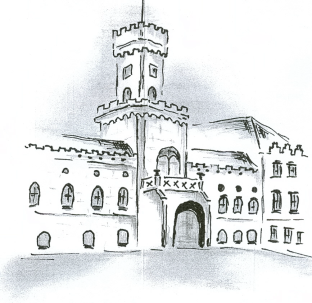 Zámecká 57, 664 52 SokolniceIČO: 00209392Zápis v obchodním rejstříku u Krajského soudu v Brně, oddíl Pr. vložka 1261______________________________________________________________________________Výběrové řízeníDomov pro seniory Sokolnice, příspěvková organizace, vyhlašuje výběrové řízení na pozici Sociální pracovníkMísto výkonu práce:  Zámecká 57, Sokolnice 664 52Pracovní úvazek: 40 hodPlatové zařazení: 10. platová třídaPředpokládaný termín nástupu: 01. 11. 2020Předpoklady:vyšší odborná škola nebo vysoká škola sociálního zaměření bezúhonnost spolehlivost zdravotní způsobilostPísemná žádost uchazeče musí obsahovat:jméno, příjmení, tituldatum a místo narozenídatum a podpis uchazečeK žádosti uchazeč předloží:Kopie dokladu o nejvyšším dosaženém vzdělání, platný výpis z trestního rejstříku,  životopis s uvedením kontaktních údajů, souhlas se zpracováním osobních údajů ve smyslu zákona č.101/2000 Sb., o ochraně osobních údajů (dále jen „zákon o ochraně osobních údajů“) a GDPR (obecné nařízení Evropského parlamentu a Rady 2016/679 o ochraně osobních údajů)Harmonogram výběru uchazeče1. kolo: hodnocení písemných nabídek hodnotící komisí2. kolo: osobní pohovory s vybranými uchazečiLhůta pro podání nabídek do 1. kola končí 30.9.2020Bližší informace na telefonním čísle 544 423 151 p. Kopečková                                                                                MVDr. Petr Nováček                                                                                             ředitel 